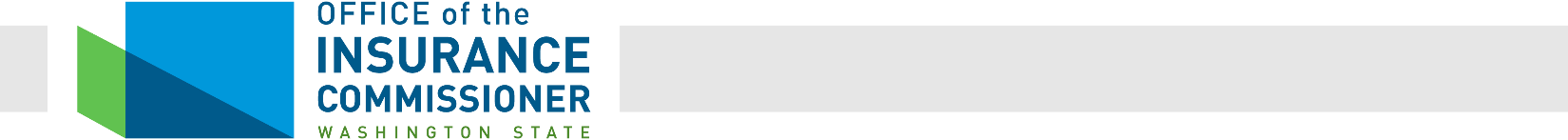 REQUEST FOR COURSE AND CREDIT APPROVAL	FOR INSURANCE CONTINUING EDUCATION (WA CE Course App 1-2017) Course Title: (Max 50 characters)  Total Credit Hours Requested:                             Ethics Hours Requested          (If applicable)Course Title: (Max 50 characters)  Total Credit Hours Requested:                             Ethics Hours Requested          (If applicable)Provider Number:       Provider Name:       Submitter Name:      Telephone No.:      Email:      Date Submitted:     Email or fax the application and documents to:Email Address:    InsEdu@oic.wa.govor  Fax:   (360) 586-2019Do not advertise this course until approved nor offer this course for credit until the effective date. If approved, the course effective date is 20 days after the application is received by the OIC. WAC 284-17-278LIVE CLASSROOM or LIVE WEBINAR Classroom - Attendance is monitored.OR Webinar - Attendance is monitored.Course is open to all Washington producers? Yes   No If the course is available in Washington, submit a 10 Day Notice by email each time the course is presented.SELF STUDY (On-line or Correspondence) Self Study - Examination is required. Course includes video content. Course is open to all Washington producers? Yes   No Total Word Count?      Ethics Word Count?         (If applicable)Basic/ Intermediate/ Advanced level. Definition: WAC 284-17-286Web Site Address for course, if an on-line course: Washington insurance continuing education procedures can be reviewed on the commissioner’s website at: http://www.insurance.wa.gov  Go to the “For Producers” tab and select “Provide Education”.Washington insurance continuing education procedures can be reviewed on the commissioner’s website at: http://www.insurance.wa.gov  Go to the “For Producers” tab and select “Provide Education”.INCLUDE ALL NECESSARY DOCUMENTS FOR COURSE APPROVAL. WAC 284-17-278Maintain course records for at least three years.INCLUDE ALL NECESSARY DOCUMENTS FOR COURSE APPROVAL. WAC 284-17-278Maintain course records for at least three years.